Квест «Три поросенка»Средняя группа «Сказкин Дом»Цель: вызвать у детей положительные эмоции, продолжать развивать интерес к театрализованной деятельности, развивать творческое воображение, дать возможность детям продемонстрировать все  навыки доброжелательного отношения.          Задачи: воспитывать доброжелательные отношения между детьми, формировать                коммуникативные качества, привлечь детей к разыгрыванию мини-сценок.          Материал:  музыка из сказки С. Михалков «Три поросенка», домики  разного размера из картона, фрагменты дома разрезанные на 4 части, карта .Ход :Сказочница:- Здравствуйте, ребята! Как я рада видеть Вас! - Скажите, а Вы любите путешествовать? (ответы детей), так давайте скорее отправляться!!!! (звучит музыкальное сопровождение и проводится упражнение « Препятствия леса» (приложение 1), дети постепенно перемещаются на коврик, на котором стоят три мольберта с изображением поросят)- Ой, ребята, где же мы с вами очутились? (ответы детей)- И мне кажется, что в какой-то сказке, давайте посмотрим вокруг и поймем, в какую же сказку мы попали….(ответы детей)- Правильно ребята, эта сказка «Три поросенка»- Давайте вместе с Вами постараемся вспомнить эту сказку,-Ребята, как же звали главных героев этой сказки? (ответы детей)- Правильно,  НИФ-НИФ, НУФ-НУФ и НАФ-НАФ, именно так звали наших поросят.- Ой, ребята, что это? (сказочница находит письмо)- Письмо от наших поросят. Ребята тут написано: «Если в сказке хочешь быть, будь ты добр помоги,нужно построить дом для поросят !!!»- Ну что ребята, поможем? НИФ-НИФ:Здравствуйте, детишки , если хотите получить корпичик  , то нужно повторить скороговорку , вы готовы? (дети повторяют скороговорку  и получают домик приложение 2)Сказочница:           Молодцы, как хорошо вы справились с этим заданием ,но наши герои (поросята)     видно нам сегодня не дадут скучать  и приготовили для вас еще одно задание.          НУФ-НУФ:Привет, ребята , я вас ждал. Вы хотите получить корпичик,так поиграйте со мной.(Дети играют в игру «Повернись» ( приложение 3) и получают за это корпичик).          НАФ-НАФ:Здравствуйте ,здравствуйте, ребята , помогите мне разложить домики  по размеру и я отдам вам корпичик .(дети раскладывают домики  по размеру и получают кирпичик).Дети собирают дом из фрагментов.Сказочница:- Ребята, какие вы веселые и озорные, как и наши поросята, молодцы , домик собрали из нашей сказки , а то где же будут жить наши поросята ,  но нам пора возвращаться назад в наш садик.Рефлексия:-В какую сказку мы сегодня путешествовали? (ответы детей)- А что вам, больше всего, запомнилось из нашего путешествия? (ответы детей)- А какими поросята стали в конце нашей сказки?- Правильно, очень дружными, хочется, чтобы и вы взяли с них пример, друг другу помогали и так весело играли .Приложения:1) Все дети выстраиваются за другом и идут по воображаемой тропинке. По команде взрослого они переходят воображаемые препятствия. Дети повторяют движения: идут тихо, на цыпочках, как мышка, перешагивают через валежники, как медведь, осторожно боком ступают по узкому мостику, перекинутому через ручеек, прыгают по кочкам, как лягушки, в болото, тянутся вверх, показывая, какие высокие в лесу деревья.2) Чики- чики, чики – чок,Не стестяйся, язычок,Не пугайся, не ленись,Повтори – не ошибись!Повторите: Цо-цо-цо,Вышла цапля на крыльцо.- На болоте, жа-жа-жа,Цапля встретила ежа.- Су-су-су- тихо осенью в лесу.- Бы-бы-бы- в лесу растут грибы.- Молодцы!Чики – чики, чики – чок!Отдохнет пусть язычок!3) Игра «Повернись»-Топни, хлопни, повернись и сердитым покажись…-Топни, хлопни, повернись удивлённым покажись…-Топни, хлопни, повернись спокойным покажись…-Топни, хлопни, повернись весёлым покажись…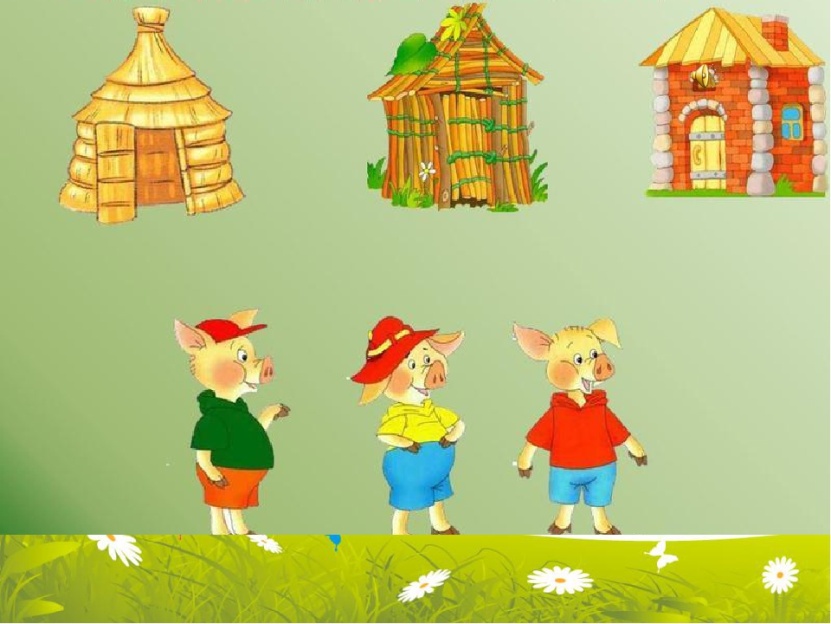 